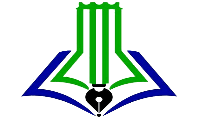 دانشکده علوم پزشکی و خدمات بهداشتی درمانی اسدآباد"اطلاعیه"بدینوسیه به اطلاع می رساند، معاونت آموزشی دانشکده علوم پزشکی اسدآباد در نظر دارد از طریق ارائه ی الگوهای مناسب در راستای ترویج فرهنگ مسئولیت پذیری اجتماعی و افزایش شور و نشاط علمی در دانشجویان و همچنین ترغیب ایشان به توجه به نیازهای جامعه و تلاش برای خدمت به مردم، جشنواره یک روزه ای تحت عنوان ” اشتراک گذاری تجربه های ارزشمند (اتا) در تحقق پاسخگویی اجتماعی” در بهار سال 1402، در این دانشکده برگزار نماید. در این جشنواره فعالیت های منتخب در قالب سخنرانی­های ۱۰ دقیقه ای  ارایه خواهد شد.لذا از استاتید، دانشجویان و کارکنان محترم درخواست می گردد به شکل ساده و در قالب یک صفحه چکیده و یک فایل صوتی/تصویری 5-3 دقیقه ای از خدمتی را که انجام داده اند و آن را مطابق با اهداف و محورهای جشنواره اتا می دادند، به دبیرخانه معاونت آموزشی دانشکده معرفی نمایند. از بین آثار ارسال شده، پس از داوری و راستی آزمایی، حداکثر 10 تجربه از بهترین خدماتی که ارائه شده است در روز جشنواره معرفی خواهد شد.محور های جشنواره شامل موارد ذیل می باشد:ارتقا سلامتسلامت یکپارچهدانشگاه بدون مرزکارآفرینی اجتماعیتوانمندسازی جامعهترجمان دانش به زبان مردمتوجه به مفهوم سلامت و محیطمشارکت در برنامه‌های کاهش آسیبمسئولیت‌پذیری در شرایط بحرانی اخلاق حرفه ای اخلاق سازمانیترویج کار داوطلبانهمصادیق عمومی کار خیر در حوزه سلامت مانند اهدای عضو، اهدای خون، ارائه خدمات درمانی بهداشتی، فرهنگ سازی و آموزش در زمینه سلامتبرای مشاهده فرم چکیده ارسال آثار و همچنین جزئیات جشنواره شامل اهداف جشنواره، معیارهای ارزیابی، بخش های جشنواره و مقررات عمومی که در شیوه نامه ذکر شده است به سایت معاونت آموزشی مراجعه شود. در ضمن در آدرس مذکور تیزر جشنواره و فیلم آثار برگزیده جشنواره اتا (برگزار شده در سال های گذشته در دانشگاه ایران) قابل مشاهده است.جدول زمانبندی این جشنواره متعاقبا" اعلام خواهد شد.